СОВЕТ НАРОДНЫХ ДЕПУТАТОВПЕРЕЛЕШИНСКОГО  ГОРОДСКОГО ПОСЕЛЕНИЯ ПАНИНСКОГО  МУНИЦИПАЛЬНОГО РАЙОНАВОРОНЕЖСКОЙ  ОБЛАСТИР Е Ш Е Н И Е  от  12 мая  2022  года                                                                                       № 85р.п. ПерелешинскийОб утверждении  Порядка подготовки и внесения  в  Совет народных депутатов Перелешинского городского поселения Панинского   муниципального   района Воронежской    области    проектов муниципальных    правовых   актов В соответствии с Федеральным законом от 06 октября 2003 года № 131-ФЗ «Об общих принципах организации местного самоуправления в Российской Федерации», руководствуясь Уставом Перелешинского городского поселения, Совет народных депутатов   р е ш и л:        1. Утвердить Порядка подготовки и внесения  в  Совет народных депутатов Перелешинского городского поселения Панинского   муниципального   района Воронежской    области    проектов муниципальных    правовых   актов, согласно приложения.         2. Настоящее Решение вступает в силу после его официального опубликования.         3. Опубликовать  настоящее  решение  в официальном печатном издании  «Муниципальный вестник Перелешинского городского поселения».       4.  Контроль   за  исполнением  настоящего  решения  возложить на главу администрации поселения.Глава Перелешинского городского поселения                                                                      Н.И. ЧесноковПриложение к решению Совета народных депутатов Перелешинского городского поселения от 12.05.2022г. № 85ПОРЯДОК     ПОДГОТОВКИ И ВНЕСЕНИЯ В СОВЕТ НАРОДНЫХ ДЕПУТАТОВПЕРЕЛЕШИНСКОГО ГОРОДСКОГО ПОСЕЛЕНИЯ ПАНИНСКОГО МУНИЦИПАЛЬНОГО РАЙОНА ВОРОНЕЖСКОЙ ОБЛАСТИПРОЕКТОВ МУНИЦИПАЛЬНЫХ ПРАВОВЫХ АКТОВНастоящий Порядок определяет порядок подготовки и внесения проектов муниципальных правовых актов в Совет народных депутатов Перелешинского городского поселения Панинского муниципального района Воронежской области (далее муниципальное образование), устанавливает перечень прилагаемых к ним документов.В настоящем Порядке применяется следующие понятия:Муниципальный правовой акт (нормативный, ненормативный) официальный письменный документ, принятый (изданный) Советом народных депутатов Перелешинского городского поселения в соответствии с установленной компетенцией и устанавливающий, изменяющий либо отменяющий нормы права,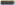 Муниципальный нормативный правовой акт - официальный письменный документ, принятый (изданный) Советом народных депутатов Перелешинского городского поселения в соответствии с установленной компетенцией и устанавливающий, изменяющий либо отменяющий нормы права (правила поведения), обязательные для неопределенного круга лиц, рассчитанные на неоднократное применение и действующие независимо от того, возникли или прекратились конкретные правоотношения, предусмотренные актом, официальное опубликование (обнародование) которого предусмотрено законодательством Российской Федерации, Уставом муниципального образования Перелешинского городского поселения, а также самим муниципальным правовым актом.Глава 1. ОБЩИЕ ПОЛОЖЕНИЯСубъектами правотворческой инициативы в муниципальном образовании являются депутаты Совета народных депутатов Перелешинского городского поселения, Глава Перелешинского городского поселения, органы местного самоуправления муниципального образования, органы территориального общественного самоуправления, уставы которых зарегистрированы местной Администрацией, инициативные группы граждан, проживающих на территории муниципального образования, органы прокуратуры.Правотворческая инициатива реализуется:путем внесения в Совет народных депутатов Перелешинского городского поселения проектов муниципальных правовых актов, принятие которых относится к компетенции Совета народных депутатов;путем внесения правотворческих предложений о разработке проектов муниципальных правовых актов о принятии к рассмотрению проектов решений  Совета народных депутатов Перелешинского городского поселения или иных проектов муниципальных правовых актов, не требующих предварительной подготовки к их рассмотрению (о проведении опросов, публичных слушаний, депутатских слушаний и пр.);          3) путем внесения в Совет народных депутатов Перелешинского городского поселения  информации, рассматриваемой Советом народных депутатов по исполнению решений Совета народных депутатов Перелешинского городского поселения, по контролю за исполнением органами местного самоуправления и должностными лицами местного самоуправления муниципального образования полномочий по решению вопросов местного значения.Глава 2. ПОРЯДОК ПОДГОТОВКИ И ВНЕСЕНИЯ ПРОЕКТОВ МУНИЦИПАЛЬНЫХ ПРАВОВЫХ АКТОВ В СОВЕТ НАРОДНЫХ ДЕПУТАТОВ ПЕРЕЛЕШИНСКОГО ГОРОДСКОГО ПОСЕЛЕНИЯПодготовка проекта муниципального правового акта, вносимого в Совет народных депутатов Перелешинского городского поселения, включает в себя разработку его названия и целей, структуры, а также формулирование отдельных положений (пунктов, подпунктов или иных структурных единиц).Для подготовки проекта правового акта решением Совета народных депутатов, муниципальным правовым актом Главы Перелешинского городского поселения может быть создана рабочая группа из представителей нескольких постоянных и (или) временных комиссий Совета народных депутатов Перелешинского городского поселения с приглашением руководителей или специалистов органов местного самоуправления, а также представителей заинтересованных органов, предприятий, учреждений и общественных организаций.Проект решения Совета народных депутатов Перелешинского городского поселения вносится в порядке правотворческой инициативы вместе с документами, представление которых предусмотрено настоящим Порядком, и иными материалами, имеющими к проекту отношение.Проект муниципального правового акта может быть внесен в  Совет народных депутатов совместно двумя и более субъектами, имеющими право на внесение проекта.З. Субъект правотворческой инициативы прилагает к проекту муниципального правового акта, вносимого в Совет народных депутатов Перелешинского городского поселения, следующие документы:сопроводительное письмо (на имя Главы Перелешинского городского поселения) о внесении в Совет народных депутатов проекта муниципального правового акта;проект решения Совета народных депутатов Перелешинского городского поселения, содержащего в преамбуле правовое обоснование его принятия;3) пояснительную записку к проекту муниципального правового акта;финансово-экономическое обоснование к проекту муниципального правового акта (если необходимо финансирование (дополнительное) финансирование для реализации положений правового акта);приложения, имеющие отношение к проекту решения.Информация, рассматриваемая Советом народных депутатов Перелешинского городского поселения по исполнению решений Совета народных депутатов, по контролю за исполнением органами местного самоуправления и должностными лицами местного самоуправления муниципального образования полномочий по решению вопросов местного значения, предоставляется исполнителями с сопроводительным письмом.По поручению Главы Перелешинского городского поселения организационным отделом (иным структурным подразделением) аппарата Совета народных депутатов разрабатывается проект решения Совета народных депутатов с учетом реализации контрольных полномочий Совета народных депутатов Перелешинского городского поселения над деятельностью органов местного самоуправления с приложением следующих документов:проект решения Совета народных депутатов, содержащий в преамбуле правовое обоснование его принятия;приложения, имеющие отношение к проекту решения;    пояснительная записка к проекту муниципального правового акта.Проекты муниципальных правовых актов, направленные в Совет народных депутатов Перелешинского городского поселения либо подготовленные по поручению Главы Перелешинского городского поселения, подлежат предварительному рассмотрению постоянной комиссией (иным органом Совета народных депутатов) в соответствии с полномочиями комиссии.В проект муниципального правового акта могут быть включены положения, устанавливающие сроки и порядок вступления в силу муниципального правового акта.Вместе с проектом муниципального правового акта и документами могут быть представлены иные имеющие к проекту отношение материалы.Проект муниципального правового акта, прилагаемые к нему документы, а также информация по исполнению решений Совета народных депутатов должны быть представлены в Совет народных депутатов Перелешинского городского поселения на бумажном и электронном носителе не позднее чем за пятнадцать дней до дня заседания Совета народных депутатов.В исключительных случаях в соответствии с Регламентом Совета народных депутатов Перелешинского городского поселения  или решением Совета народных депутатов к рассмотрению могут быть приняты проекты муниципальных правовых актов и правотворческие предложения, внесенные в  Совет народных депутатов позднее указанного срока.Ответственность за предоставление органом местного самоуправления документов в полном объеме и соответствующих требованиям настоящего Порядка на бумажном носителе и в электронном виде возлагаются на должностное лицо органа местного самоуправления.Субъект правотворческой инициативы, внесший проект ненормативного правового акта в Совет народных депутатов в порядке правотворческой инициативы, вправе отозвать проект ненормативного правового акта.Проект правового акта, внесенный в Совет народных депутатов в порядке правотворческой инициативы совместно двумя и более субъектами правотворческой инициативы, может быть отозван исключительно всеми этими субъектами правотворческой инициативы.Поступивший проект муниципального правового акта регистрируется в Совете народных депутатов в день его поступления. Отказ в регистрации не допускается.После регистрации проекта Глава Перелешинского городского поселения принимает одно из следующих решений:решение о принятии проекта правового акта к рассмотрению на заседании  Совета народных депутатов;мотивированное решение об отказе в принятии проекта ненормативного правового акта к рассмотрению Советом народных депутатов с указанием причин отказа.Субъект права правотворческой инициативы вправе вновь внести проект муниципального правового акта, в отношении которого Главой Перелешинского городского поселения было принято решение об отказе к рассмотрению, после устранения оснований отказа в принятии его к рассмотрению.Проект, по которому принято решение о принятии его к рассмотрению подлежит направлению в органы местного самоуправления Перелешинского городского поселения, в муниципальные учреждения (предприятия), деятельность которых затрагивается указанным проектом, проект муниципального нормативного правового акта подлежит направлению также прокурору района (города), для изучения и выражения мнения по нему до рассмотрения проекта на заседании  Совета народных депутатов.Мотивированные мнения по проекту подлежат представлению в Совет народных депутатов в письменной форме и приобщаются к материалам проекта при рассмотрении на соответствующем заседании.